             PHOTOSHOOTS 2022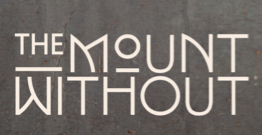 PRICING & OPTIONSMonday - Thursdays only:Half day - £250– Dry Hire includes Tables/chairs/sofas/Rugs/cleaning/lighting/clothes rail/kitchen facilities Full day - £500– Dry Hire includes Tables/chairs/sofas/Rugs/cleaning/lighting/clothes rail/kitchen facilitiesYou are welcome to bring in your own lunch or we can organize this on your behalf. Do let us know if you require any drinks hot or cold, alcoholic or non.*Hourly rates are available at short notice and local companies will also get a lower local rate. For filming please email Michele@themountwothout.co.uk for a bespoke quote 